Всероссийская олимпиада школьников по искусству (МХК)Школьный этап10 классЗадание 1.Отметьте знаком (+) в предложенном списке только те термины, которые относятся к живописи:Фреска, анфилада, эпитафия, анимализм, баталия, портал, увертюра, натюрморт, мадригал, палитра. Объясните значение предлагаемых терминов. Задание 2. Рассмотрите и проанализируйте картину В.И. Сурикова «Боярыня Морозова».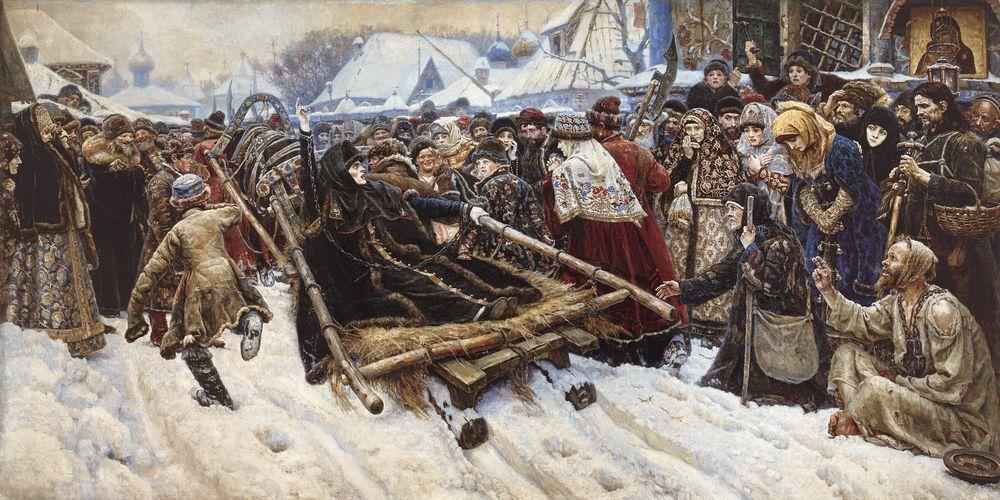 Опишите общую композицию работы и функции изображенных на ней фигур.Назовите значимые запоминающиеся детали и их место в композиции и функции.Определите общее настроение картины.Назовите 3 произведения живописного искусства, запечатлевающие исторические события (произведения других авторов).Укажите 3 известные работы этого же художника.Задание 3. Перед вами видеоряд из репродукций известных художниковВ какие группы, и по каким принципам можно сгруппировать (систематизировать) изображения? Назовите принципы и укажите рядом с каждым номера изображений, которые войдут в группу.Назовите авторов и названия картин.Задание 4. Даны имена, понятия и термины, связанных с искусством.Объедините понятия и термины в группы.Дайте определение каждой группе.  сюрреализм, пЕРОВ, Микеланджело, серенада, фовизм, рЕПИН, футуризм, Донателло,  ария, экспрессионизм, кубизм,  Бернини,   Роден, КУСТОДИЕВ,Задание 5Заполните таблицу, соотнесите название произведения искусства с именем автора, определите вид искусства. Заполните оставшиеся пустые графы таблицы самостоятельно.ОТВЕТЫ,  БАЛЛЫ ЗАДАНИЕ 1. Отметьте знаком (+) в предложенном списке только те термины, которые относятся к живописи (по 1 баллу за каждую правильную позицию):+Фреска, анфилада, эпитафия, +анимализм, +баталия, портал, увертюра, +натюрморт, мадригал, +палитра. Объясните значение предлагаемых терминов. (+1 балл за каждое правильное объяснение)+фреска-живопись по сырой штукатурке красками разведенными на воде и мозаика (от французского mosaiqe) изображение из цветных камней, смальты (Смальта - цветное прозрачное стекло), керамических плиток.+анимализм-изображение животного, как главного героя художественного произведения.+баталия-жанр изобразительного искусства, посвященный войне и военной жизни. ... Батальная живопись,+натюрморт-изображение предметов быта, орудий труда, цветов, фруктов. помогает понять мировоззрение и уклад определенной эпохи.+палитра-предмет для размещения красок (палитра цветов-подбор красок)ЗАДАНИЕ 2. Композиция «Боярыни Морозовой» построена по диагонали. От правого нижнего угла картины (жестяная тарелка для подаяния у ног Юродивого) диагональ идет по нижнему краю фигур Юродивого и Нищей, затем по саноотводу, за который держится левой рукой боярыня, по ее руке, по крупу лошади и, наконец, по скату крыщи, скрывающемуся в левом верхнем углу холста.При диагональной композиции большинство людей оказывается в непосредственной близости от зрителя, а лица в толпе изображены в фас, что немаловажно для создания образных характеристик. Диагональная композиция дала автору еще одну возможность — с большим эффектом показать движение саней.Главное внимание для Сурикова было создать образы Странника, Юродивого и сама Морозова. Странник, то есть человек, скитающийся по городам и деревням, был характерен для старой Руси. В нем выразилось активное, хотя и несколько отрешенное, переживание трагедии. Странник ушел в себя, углубился в думу, быть может, уже не столько о самой Морозовой, сколько о чем-то общем. Это тип народного философа, который не просто наблюдает событие, а стремится объяснить его и прозреть будущее. Юродивый это также типичный персонаж старой Руси. Юродивые обрекали себя на тяжкие физические страдания – голодали, ходили полуголые зимой и летом. Народ верил им и покровительствовал. Именно поэтому Суриков отвел Юродивому столь видное место в картине и связал его с Морозовой одинаковым жестом двуперстия. Для Сурикова основным было выделить Морозову как главную героиню полотна, представив ее самой сильной личностью в картине. Соединение образа Морозовой с образом народной толпы придало картине неизмеримо большую глубину и значительность. Черная фигура Морозовой решена в цветовом контрасте с пестрыми одеждами провожающего народа, что составило основу изобразительной характеристики события. ( 5 вопросов на каждый до 10 баллов,  всего за задание № 2 50 баллов)ЗАДАНИЕ 3.За систематизацию до 10 баллов, за правильно указанные картины по 1 баллу и правильно указанных авторов по 1 баллу.ЗАДАНИЕ 4.За каждую верно указанный ряд по 1 баллу + за верно определенное определение 1 баллЗАДАНИЕ 5.1. Участник правильно соотносит имя автора и название произведения искусства. Каждая пара – 1 балл. (В ответе – 9 баллов.)2. Участник правильно определяет вид искусства – 1 балл (В ответе – 9 баллов.)3. Участник правильно, без ошибок и по аналогии заполняет оставшуюся строку таблицы – 3 балла. Комментарий: расширение ответа в данном задании не предусматривается.1.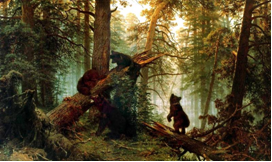 2.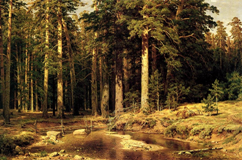 3.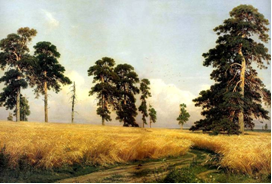 4.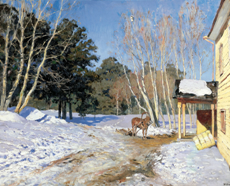 5.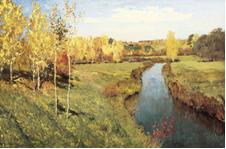 6.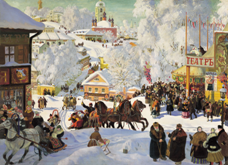 7.8.9.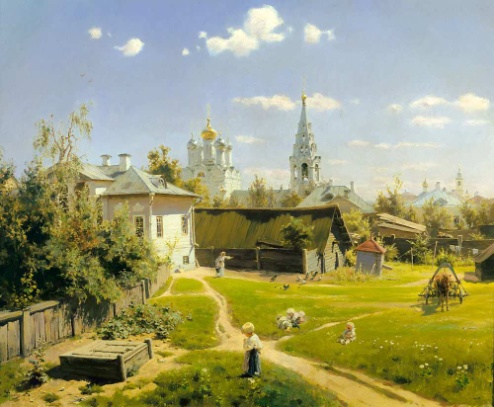 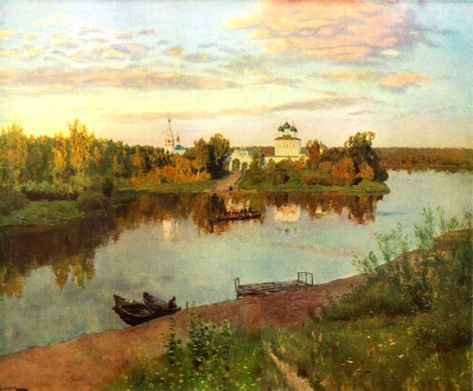 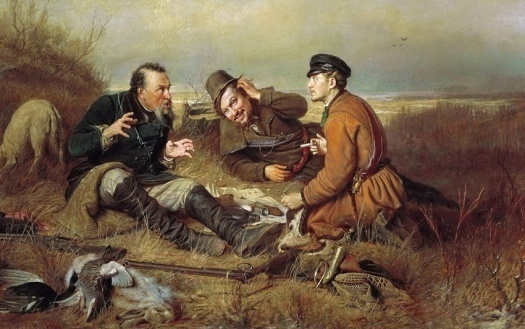 № рядаРядОпределение1Рембрандт ван Рейн«Поцелуй Иуды»2Томазо Альбинони«Голубые танцовщицы»3Сергей Бондарчук«Адажио»4Филиппо Брунеллески«Летят журавли»5М. КалатозовСобор Парижской Богоматери6Эдгар Дега «Дорифор»7Виктор Гюго«Возвращение блудного сына»8Поликлет«Война и мир»9Джотто«Герника»10ПикассоКупол собора Санта-Мария-дель-Фьоре№Автор произведенияНазвание произведенияВид искусства123456789101. «Утро в сосновом бору»  Шишкин2.»Корабельная роща» Шишкин3. «Рожь» Шишкин«Март» Левитан«Золотая осень» Левитан«Зима» Кустодиев7. «Московский дворик» Поленов8. «Вечерний звон» Левитан9. «Охотники на привале» Перов№ рядаРядОпределение1сюрреализм,экспрессионизм , футуризм, фовизм, кубизм,  НАПРАВЛЕНИЯ2пЕРОВ, рЕПИН, КУСТОДИЕВ,ХУДОЖНИКИ3Микеланджело, Бернини,   Роден, Донателло,СКУЛЬПТОРЫ4серенада,  ария,МУЗЫКАЛЬНЫЕ ПРОИЗВЕДЕНИЯ№Автор произведенияНазвание произведенияВид искусстваБаллы1Рембрандт ван Рейн «Возвращение блудного сына»Живопись1+12Томазо АльбинониАдажиоМузыка1+13Сергей Бондарчук«Война и мир»Кино1+14ФилиппоБрунеллескиКупол собора Санта- Мария-дель-ФьореАрхитектура1+15М.  КалатозовЛетят журавлиКино1+16Эдгар Дега«Голубые танцовщицы»Живопись1+17Виктор Гюго«Собор Парижской Богоматери»Литература1+18Поликлет«Дорифор»Скульптура1+19Джотто«Поцелуй Иуды»Живопись1+110ПикассоГерникаЖивопись3